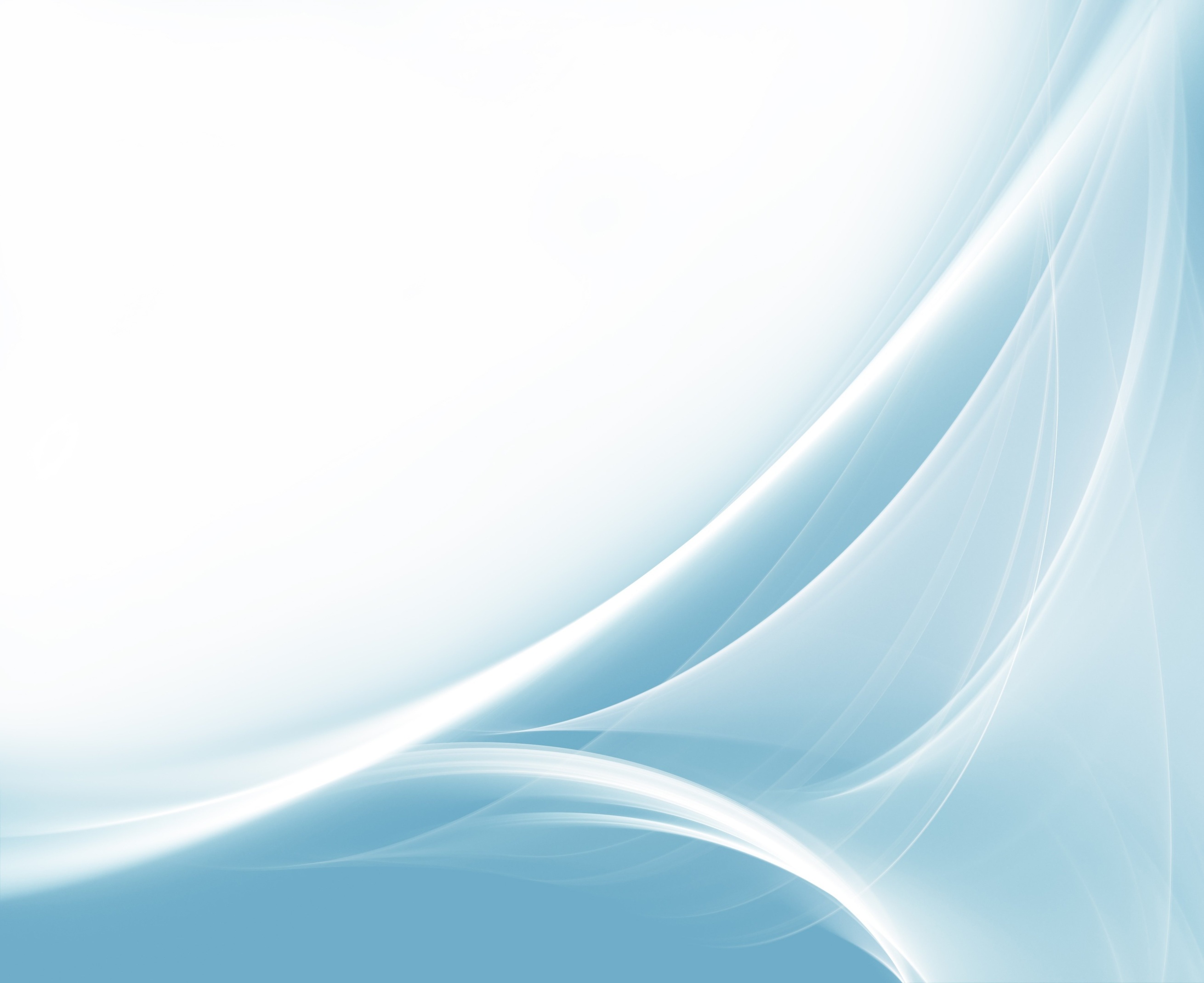 ГРАФИК личного приема граждан, их представителей, представителей юридических лиц председателем Могилевской областной организации Белорусского профессионального союза работников образования и наукиГражданам, их представителям, представителям юридических лиц при себе необходимо иметь документы, удостоверяющие их личность (паспорт, вид на жительство, удостоверение беженца, иной документ), а представителям граждан, юридических лиц - дополнительно документ, подтверждающий их полномочия (доверенность или иной документ).ДолжностьФ.И.О.День приемаЧасы приема Кабинет Контактный телефонПредседательСтаростина Людмила ВикторовнаПервая среда каждого месяца09.00-13.0014.00-17.00208(222) 65 36 89